Program subject to changeJuly 2022Barwon Health Social Support Program            230 Purnell Rd Corio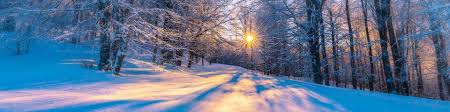 All cancellations to be made by 9:00am on day of attendence: 0447 515 507 or 4215 7049MondayTuesdayWednesday4th5th6thMorning Op shop trip. Quick visit to Feed Me Bellarine for some groceries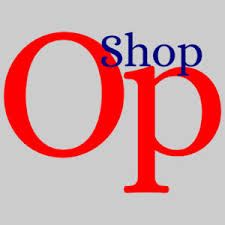 Afternoon Arm Chair travel. Where would we like to explore?Morning drive to Anakie Gorge for morning tea. We will supply the coffee and tea.Brain gym at the CentreAfternoon Karaoke. Get your singing voices ready Morning tea at Millars Café Lara $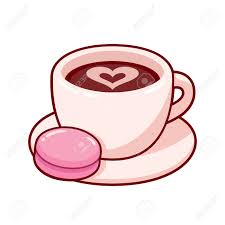 Brain gymAfternoon laughs. Let’s watch some funny movie clips11th12th13thMorning stretching and movement to music.Name the songsLunch outing to Oppy’s $ or stay at the Centre for Barwon Health lunchMorning trip to Wombat Gully. Are there any other nurseries you would like to visit?Coloring in, word finds, puzzles Belmont visiting us today. Let’s welcome themMorning Op Shop or Cheap As Chips outing.Brain gymQuick visit to Feed Me Bellarine Newtown Afternoon music appreciationAfternoon scrapbooking time18th19th20thMorning country drive to Maude Look out and morning teaLate lunchBrain gym / puzzles / word gamesAfternoon tapestry or craft of choice In house Movie TimeWe will supply the movie and the snacks. Would you like to watch Top Gun? 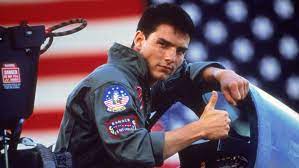 Morning trip to Belmont Oz Pin. Let’s go bowling $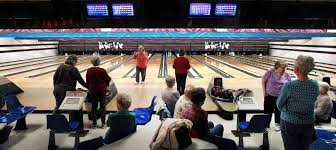 Afternoon relaxation time. What music would we like to listen to 25thBarwon River walk or sit and enjoy the birdsBrain gym at the Centre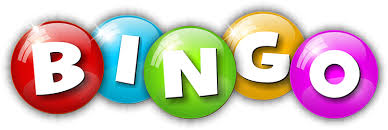 Afternoon bingo bonanza26thMorning trip to the Op Shop. Quick visit to Feed Me Bellarine in Newtown for some grocery items.Afternoon Wii Sports competition 27thMorning Melodies at the Sphinx HotelChristmas in July$30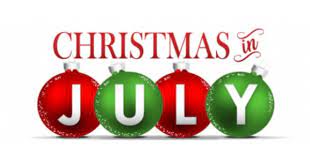 